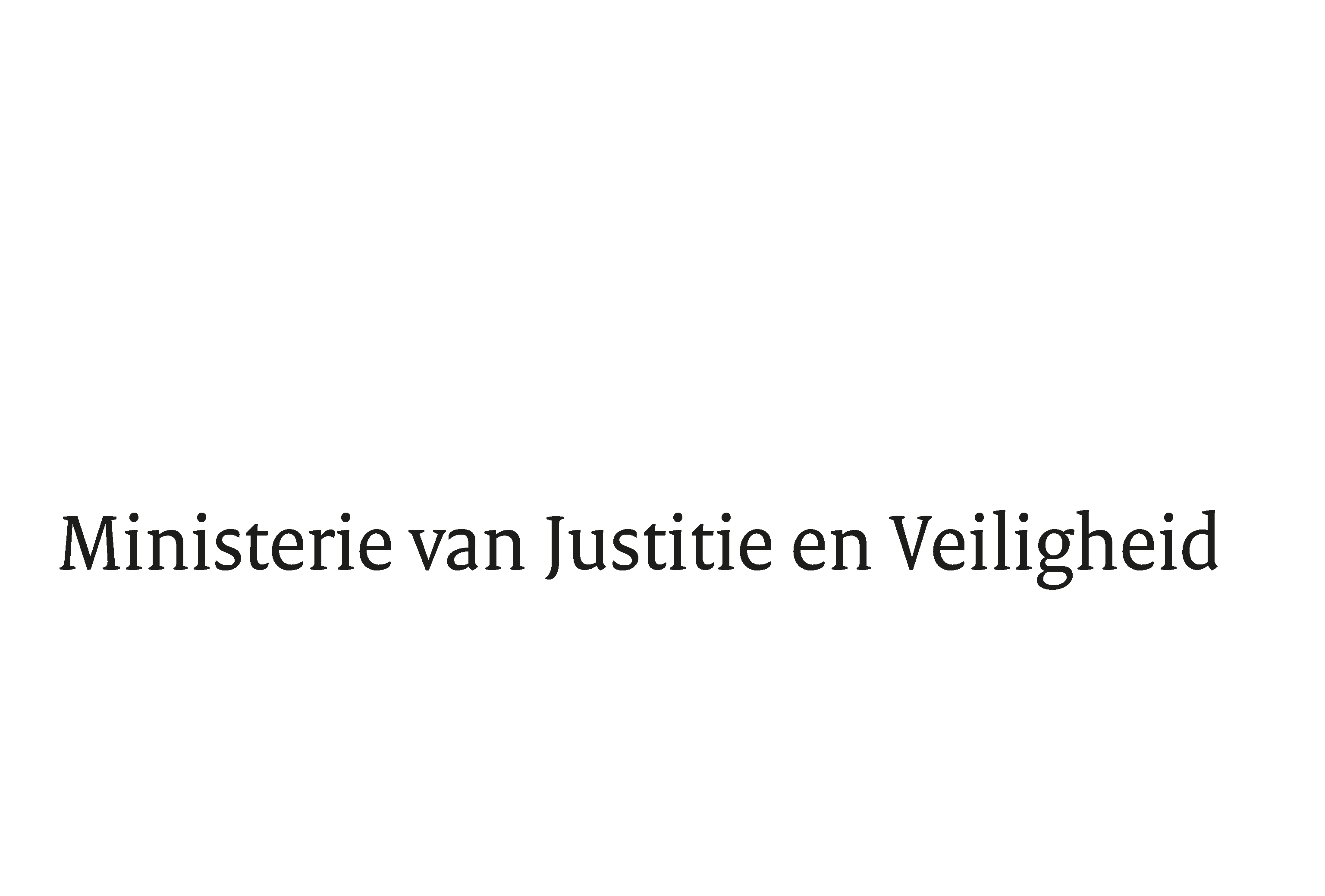 > Retouradres Postbus 20301 2500 EH  Den Haag> Retouradres Postbus 20301 2500 EH  Den HaagAan de Voorzitter van de Tweede Kamer der Staten-GeneraalPostbus 200182500 EA  DEN HAAG Aan de Voorzitter van de Tweede Kamer der Staten-GeneraalPostbus 200182500 EA  DEN HAAG Datum13 oktober 2022OnderwerpAntwoorden op Kamervragen met betrekking tot de vierde en vijfde incidentele suppletoire begroting 2022Directie Financieel-Economische ZakenTurfmarkt 1472511 EX  Den HaagPostbus 203012500 EH  Den Haagwww.rijksoverheid.nl/jenvOns kenmerk4245877Bijlagen2Bij beantwoording de datum en ons kenmerk vermelden. Wilt u slechts één zaak in uw brief behandelen.Hierbij ontvangt u de antwoorden op de door Uw Kamer gestelde schriftelijk vragen bij de vierde en de vijfde Incidentele Suppletoire Begroting van het Ministerie van Justitie en Veiligheid over het begrotingsjaar 2022.